青岛水务投资开发有限公司招聘人员报名登记表应聘职位：                                        报名时间：年月日填写说明：1.请务必注明应聘职位，每人限报一个职位，多次重复投递简历的以较晚者为准；2.“全日制学历”指参加全日制教育或参加工作后参加全日制、脱产教育获得的最高学历；“在职学历”指参加工作后参加函授、电大、自考等在职学习中获得的最高学历；3.学历信息请按照填写示例填写，无相应信息的注明“无”即可；4.“家庭成员”指父母、配偶、子女等直系亲属；5.“工作简历”请注明全职工作单位、起始时间、职务，并简要描述工作职责及主要成就；应届毕业生可简要填写社团、社会实践及实习经历，并注明“实习”字样。6. 自下页起，请附个人简历、个人身份证、学历证、学位证以及相关资格证书等的电子照片，个人学历的学信网学历验证报告(样式如下图)。所有电子版材料，采取电子照片粘贴在此word文档中的形式，不要再另附word文档或电子照片（即只允许上传1个word文档，此word文档中既应含登记表，又应含相关的电子照片）。凡持证但未粘贴电子照片的，或电子照片模糊不清的，一律视为无该证件，责任自负。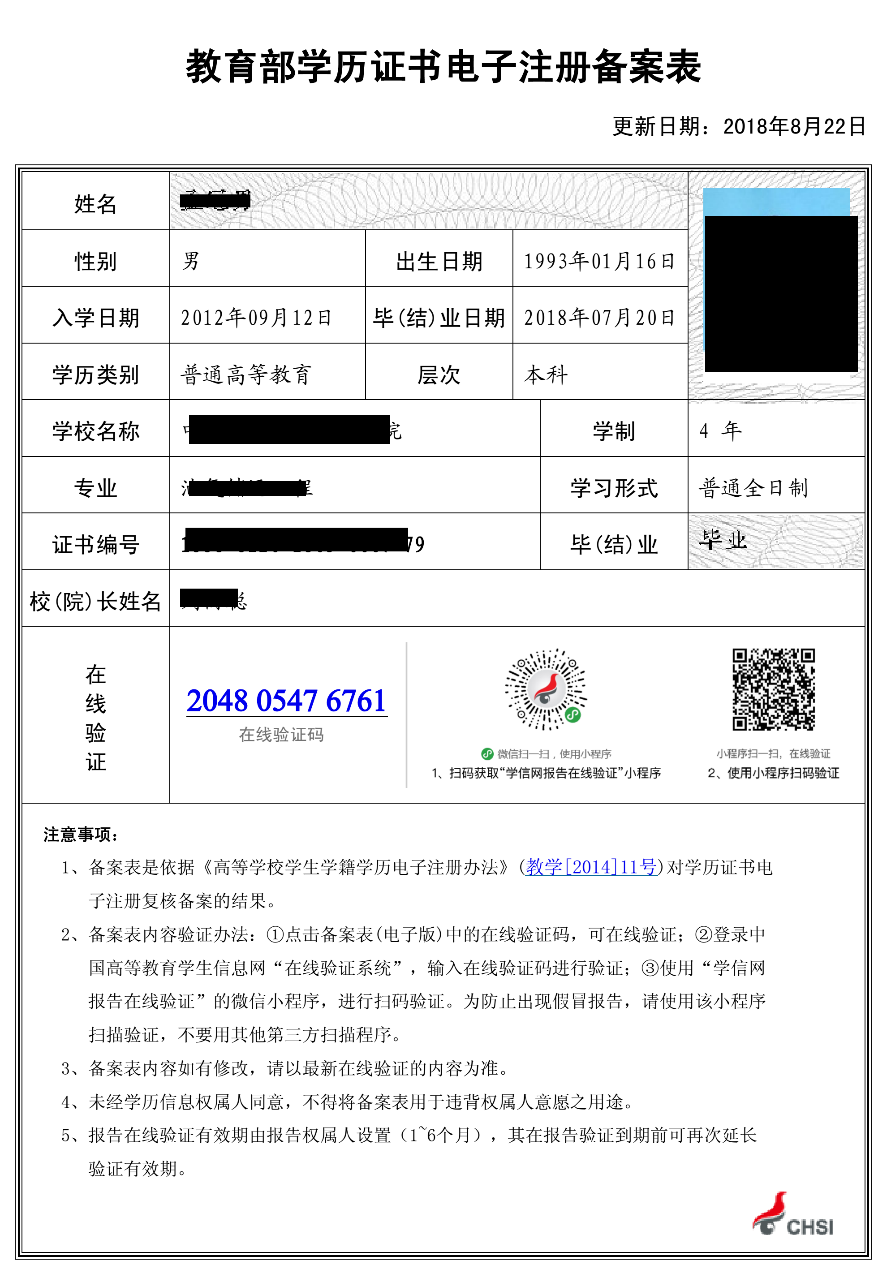 姓　名性别出生年月贴照片处政治面貌民族婚姻状况贴照片处全日制学历毕业院校、专业及时间全日制学历毕业院校、专业及时间全日制学历毕业院校、专业及时间填写示例：全日制本科 xxx大学  xxx专业 2000.7-2004.7填写示例：全日制本科 xxx大学  xxx专业 2000.7-2004.7填写示例：全日制本科 xxx大学  xxx专业 2000.7-2004.7填写示例：全日制本科 xxx大学  xxx专业 2000.7-2004.7填写示例：全日制本科 xxx大学  xxx专业 2000.7-2004.7填写示例：全日制本科 xxx大学  xxx专业 2000.7-2004.7贴照片处在职学历毕业院校、专业及时间在职学历毕业院校、专业及时间在职学历毕业院校、专业及时间填写示例：在职本科 xxx大学  xxx专业 2000.7-2004.7填写示例：在职本科 xxx大学  xxx专业 2000.7-2004.7填写示例：在职本科 xxx大学  xxx专业 2000.7-2004.7填写示例：在职本科 xxx大学  xxx专业 2000.7-2004.7填写示例：在职本科 xxx大学  xxx专业 2000.7-2004.7填写示例：在职本科 xxx大学  xxx专业 2000.7-2004.7贴照片处最高学历毕业院校、专业及时间最高学历毕业院校、专业及时间最高学历毕业院校、专业及时间填写示例：“同全日制学历”或“同在职学历”填写示例：“同全日制学历”或“同在职学历”填写示例：“同全日制学历”或“同在职学历”填写示例：“同全日制学历”或“同在职学历”填写示例：“同全日制学历”或“同在职学历”填写示例：“同全日制学历”或“同在职学历”贴照片处现工作单位职务首次参加工作时间首次参加工作时间职称及资格身份证号身份证号现居住地手机邮箱籍贯手机邮箱家庭成员关系姓名姓名姓名年龄工作单位及职务工作单位及职务工作单位及职务工作单位及职务家庭成员家庭成员家庭成员工作简历奖惩情况本人签名本人承诺以上填写信息全部属实。签名：年   月   日本人承诺以上填写信息全部属实。签名：年   月   日本人承诺以上填写信息全部属实。签名：年   月   日本人承诺以上填写信息全部属实。签名：年   月   日本人承诺以上填写信息全部属实。签名：年   月   日本人承诺以上填写信息全部属实。签名：年   月   日本人承诺以上填写信息全部属实。签名：年   月   日本人承诺以上填写信息全部属实。签名：年   月   日本人承诺以上填写信息全部属实。签名：年   月   日